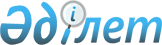 О внесении изменений в постановления Правительства Республики Казахстан от 8 ноября 2013 года № 1181 "Об утверждении форм, размеров, описания, конструкций и Правил установки пограничных знаков" и от 29 ноября 2013 года № 1275 "Об утверждении Правил выдачи пропусков на въезд и пребывание в пограничной полосе"Постановление Правительства Республики Казахстан от 12 июня 2015 года № 432      Правительство Республики Казахстан ПОСТАНОВЛЯЕТ:



      1. Внести в некоторые решения Правительства Республики Казахстан следующие изменения:



      1) в постановление Правительства Республики Казахстан от 8 ноября 2013 года № 1181 «Об утверждении форм, размеров, описания, конструкций и Правил установки пограничных знаков»:



      в формах, размерах, описании, конструкциях пограничных знаков, утвержденных указанным постановлением:



      в заголовок раздела 2 внесено изменение в текст на казахском языке, текст на русском языке не изменяется;



      в заголовок раздела 3 внесено изменение в текст на казахском языке, текст на русском языке не изменяется;



      в Правилах установки пограничных знаков, утвержденных указанным постановлением:



      в пункт 15 внесены изменения в текст на казахском языке, текст на русском языке не изменяется;



      2) в постановление Правительства Республики Казахстан от 29 ноября 2013 года № 1275 «Об утверждении Правил выдачи пропусков на въезд и пребывание в пограничной полосе» (САПП Республики Казахстан, 2013 г., № 68, ст. 909):



      в Правилах выдачи пропусков на въезд и пребывание в пограничной полосе, утвержденных указанным постановлением:



      в часть вторую пункта 10 внесено изменение в текст на казахском языке, текст на русском языке не изменяется.  



      2. Настоящее постановление вводится в действие со дня его первого официального опубликования.      Премьер-Министр

      Республики Казахстан                  К. Масимов
					© 2012. РГП на ПХВ «Институт законодательства и правовой информации Республики Казахстан» Министерства юстиции Республики Казахстан
				